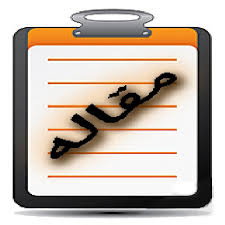 TitlewritersPerceived Heart Risk Factors Can Predict Experienced Psychological Stress in Outpatient Cardiac Rehabilitation Mozhgan Saeidi, Saeid Komasi1, Ali Soroush2, Behzad Heydarpour Design and Standardization of Tools for Assessing the Risk and Heart Health Literacy in Iran Perceived HeartHabibolah Khazaei, Saeid Komasi,Ali Zakiei,Peyman Hatamian,Mohsen Rezaei,Mohammad Jashnpoor, Mozhgan Saeidi Mobile Intervention: A Fresh Proposal for Increased Success of Methadone/Buprenorphine Maintenance Treatment in Iranian PopulationSaeid Komasi, Mozhgan Saeidi, and Ali Soroush The Unsolved Psychological Consequences of Earthquake Aftershocks in Kermanshah City, November 2017 Behzad Heydarpour, Ali Soroush, Mozhgan Saeidi, Saeid Komasi High-efficiency Strategies to Improve Health Information of the General PopulationAli Soroush, Mozhgan Saeidi, Saeid Komasi A new delivery model to increase adherence to methadone maintenance treatment Komasi S, Saeidi M, Sariaslani P, Soroush A Cardiac patients’ perception about psychological risk factors  on chest pain intensity and discomfort Saeid Komasi, Ali Soroush,Mozhgan Saeidi Triggers of Substance Abuse Slip and Relapse During OutpatientTreatment in Methadone/Buprenorphine Maintenance Therapy Clinics: A Predictive Model with Emphasis on Treatment-RelatedFactor Saeid Komasi, Mozhgan Saeidi, Mohammad Mehdi Amiri, Nasrin Nazeie, Nasim Shams Alizadeh, The Formation of Addiction Psychotherapy Core Can be a Suit Supplement to the Methadone/Buprenorphine Maintenance Therapy Centers: A Fresh Bid to Successfully Treat Drug Abuse Saeid Komasi, Mozhgan Saeidi, and Ali Soroush, New Care Recommendations for Offering Health Care Services to Cancer Patients Nasim Shams Alizadeh, Saeid Komasi, and Ali Soroush Coronary Artery Bypass Graft Patients’ Perception about the Risk Factors of Illness: Educational Necessities of Second Prevention Saeid Komasi,Mozhgan Saeidi, Behzad Heydarpour,Danilo Carrozzino,Mario Fulcheri,Paolo Marchettini,Massimo RabboniAli Soroush,Internet-based support system and rehabilitation of drug users under maintenance treatment Saeid Komasi, Mozhgan SaeidiAli SoroushA hybrid cardiac rehabilitation is as effective as ahospital-based program in reducing chest painintensity and discomfort Mozhgan Saeidi, Ali Soroush, Saeid Komasi, and Puneetpal Singh A Study of the Correlation of Personality Traits (Neuroticism and Psychoticism) and Self-efficacy in Weight Control with Unhealthy Eating Behaviors and Attitudes Sohyla Reshadat, Ali Zakiei, Peyman Hatamin, Ashkan Bagheri, Samira Rostami, Saeid Komasi Structural Transformation in Delivering Comprehensive Addiction Rehabilitation Services in Iran Ali Soroush, Mozhgan Saeidi, Nadya Baharirad, Saeid Komasi* Reliability and Validity of Perceived Heart Risk Factors Scale Mozhgan Saeidi, Saeid Komasi TitlewritersIndividual Psychosexual Counseling Is One of the Educational Necessities for Cardiac Rehabilitation of Patients in Iran Mozhgan Saeidi, Ali Soroush, Behzad Heydarpour, Saeid Komasi How Can We Deliver Outpatient Cardiac Rehabilitation Services to All Low-Risk Patients in Iran? Saeid Komasi, Mozhgan Saeidi, Parvin Ezzati, and Jamal Amirian Hybrid Cardiac Rehabilitation as an Alternative to Common Hospital-Based Cardiac Rehabilitation in Iran: An Appropriate Model for the Iranian Health System Limitations, Culture, and Patients Saeid Komasi, and Mozhgan Saeidi Lost Useful Times! What Is Our Program for Family Caregivers in the Waiting Room of Outpatient Cardiac Rehabilitation Mozhgan Saeidi, Saeid Komasi, and Ali Soroush The Perspectives of Diabetic Men about Sexual Problems, Consequences, and Therapeutic Measures Ali Zakiei, Behrooz Faridmarandi, Saeid Komasi Perceived Nonpsychological Etiologies of Cardiovascular Diseases are Unable to Predict Heart Risk Perception Ali Soroush, Mozhgan Saeidi, Saeid Komasi C omparison of the Effect of patient-centered and family –centered education on quality of life in patients with rheumatoid arthritis referred to rheumatologic clinics of educational centers affiliated to shahid beheshti university of medical sciences.tehran Samira Rezaei Ghadi, Maryam Janatolmakan, Hiva Azami A Predictive Model of Perceived Susceptibility during the Year before Coronary Artery Bypass Grafting Mozhgan Saeidi, Saeid Komasi Dreams Content and Emotional Load in Cardiac Rehabilitation Patients and Their Relation to Anxiety and DepressionSaeid Komasi,Habibolah Khazaie,Ali Zakiei,Mozhgan SaeidiAli Soroush,Off-center cardiac rehabilitation focused on extended common health gains emotional relationship andSaeid Komasi, Ali Soroush, Mozhgan Saeidi Barriers for the Referral to Outpatient Cardiac Rehabilitation: A Predictive Model Including Actual and Perceived Risk Factors and Perceived Control Ali Soroush,Behzad Heydarpour,Saeid Komasi,Mozhgan Saeidi,Parvin Ezzati Musculoskeletal Disorders as Common Problems among Iranian Nurses:A Systematic Review and Meta-analysis StudyAli Soroush,Mohammadbagher,Shamsi,Neda Izadi,Behzad ,Heydarpour Soheila,Samadzadeh,Afshar Shahmohammadi بررسی ارتباط درک پرستاران از شرایط محیط کار با 4 شاخص ایمنی در بیماران بستری در بخش های مراقبت ویژه بیمارستان امام رضا(ع) کرمانشاه در سال 1395مریم جنت المکان،مریم همتی، مریم چاله چاله ، افشین گودرزی، کامران وفایی بررسی همبستگی عملکرد شغلی پرستاران با جوسازمانی در بیمارستان های آموزشی وابسته به دانشگاه علوم پزشکی کرمانشاهمریم جنت المکان،مریم همتی، مریم چاله چاله ، افشین گودرزی، کامران وفایی، علیرضا عبدی TitlewritersEpidemiology of Colorectal Cancer and the Risk Factors in Kermanshah Province-Iran 2009-2014.Karimi S, Abdi A, Khatooni A, Akbari M, Faraji A Prediction of the Dimensions of the Spiritual Well-Being of Students at Kermanshah University of Medical Sciences, Iran: The Roles of Demographic VariablesArash Ziapour , Alireza Khatony, Alireza Abdi and Farid NajafiAccuracy of pulse oximetry in detection of oxygen saturation in patients admitted to the intensive care unit of heart surgery: comparison of finger, toe, forehead and earlobe probesSohila Seifi, Alireza Khatony, Gholamreza Moradi, Alireza Abdi and Farid Najafi